Приложение 1 к приказу отдела образования и молодежной       политики  администрации Янтиковского муниципального округа от 23.01.2024 № 14  Информационная карта участникамуниципального этапа республиканского профессионального конкурса«Воспитатель года - 2024»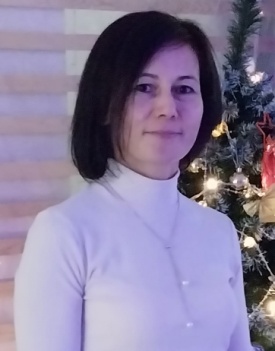                                  Осипова                      Галина  Никоноровна                                 Осипова                      Галина  Никоноровна1. Общие сведения.1. Общие сведения.1. Общие сведения.1. Общие сведения.1. Общие сведения.Муниципальный район (городской округ)Муниципальный район (городской округ)ЯнтиковскийЯнтиковскийЯнтиковскийНаселенный пунктНаселенный пунктд. Ямбулатовод. Ямбулатовод. ЯмбулатовоДата рождения (день, месяц, год)Дата рождения (день, месяц, год) 19.12.1975 19.12.1975 19.12.1975Место рожденияМесто рожденияд. Нижаровод. Нижаровод. Нижарово2. Работа.2. Работа.2. Работа.2. Работа.2. Работа.Место работы (наименование образовательной организации, реализующей программы дошкольного образования в соответствии с уставом)Место работы (наименование образовательной организации, реализующей программы дошкольного образования в соответствии с уставом)Муниципальное  бюджетное общеобразовательное учреждение «Шимкусская СОШ» Янтиковского муниципального округа Чувашской РеспубликиМуниципальное  бюджетное общеобразовательное учреждение «Шимкусская СОШ» Янтиковского муниципального округа Чувашской РеспубликиМуниципальное  бюджетное общеобразовательное учреждение «Шимкусская СОШ» Янтиковского муниципального округа Чувашской РеспубликиЗанимаемая должностьЗанимаемая должностьвоспитательвоспитательвоспитательОбщий трудовой и педагогический стаж (полных лет на момент заполнения анкеты)Общий трудовой и педагогический стаж (полных лет на момент заполнения анкеты)Общий -  17 лет, педагогический – 12 летОбщий -  17 лет, педагогический – 12 летОбщий -  17 лет, педагогический – 12 летВ какой возрастной группе в настоящее время работаетВ какой возрастной группе в настоящее время работаетРазновозрастная группа от 2 до 7 летРазновозрастная группа от 2 до 7 летРазновозрастная группа от 2 до 7 летАттестационная категория Аттестационная категория перваяперваяперваяПочетные звания и награды (наименования и даты получения)Почетные звания и награды (наименования и даты получения)-Почетная грамота отдела образования администрации Янтиковского района (Приказ отдела образования от 26.11.2014г. № 164)-Благодарственное письмо редакции Всероссийского издания СМИ «Слово педагога» от 08.03.2018г. № 42175-Международные и всероссийские конкурсы для детей и педагогов «Время знаний». Диплом победителя во всероссийском блиц-олимпиаде «Роль игры в жизни дошкольника», ts -18-3470-Диплом отдела образования администрации Янтиковского района (Приказ от 02.04.2018 №66)-Почетная грамота главы администрации Янтиковского района. Распоряжение администрации Янтиковского района от 18.09.2018 № 98-р-Диплом «Слово педагога» за 1 место в региональном олимпиаде «Мое призвание-дошкольное образование», серия ДД №8274 от 08.03.2018-Диплом «Педдиспут» за 3 место «Эссе «Я-педагог», PD-5137 от 19.01.2019-Диплом победителя в блиц-олимпиаде «Педагогическая организация игровой деятельности дошкольников» от 01.03.2020 №GPB-1025658-Диплом автономной некоммерческой организации «Научно-образовательный центр педагогических проектов» 1 степени от 02.03.2020 № ЕВ №8045-Диплом министерства образовании и молодежной политики Чувашской Республики ГАНОУ «Центр одаренных детей и молодежи «Эткер» минобразовании Чувашии, 20.04.2021 №74-ОД-Грамота МБУК «Централизованная библиотечная система» Янтиковского района Чувашской Республики, 23.03.2021 №07-од-Диплом МБУК «Централизованная библиотечная система» Янтиковского района Чувашской Республики,приказ №36/1от 03.10.22-Почетная грамота администрации Янтиковского муниципального округа Чувашской Республики от 03.10.2023 №114-р-Почетная грамота отдела образования администрации Янтиковского района (Приказ отдела образования от 26.11.2014г. № 164)-Благодарственное письмо редакции Всероссийского издания СМИ «Слово педагога» от 08.03.2018г. № 42175-Международные и всероссийские конкурсы для детей и педагогов «Время знаний». Диплом победителя во всероссийском блиц-олимпиаде «Роль игры в жизни дошкольника», ts -18-3470-Диплом отдела образования администрации Янтиковского района (Приказ от 02.04.2018 №66)-Почетная грамота главы администрации Янтиковского района. Распоряжение администрации Янтиковского района от 18.09.2018 № 98-р-Диплом «Слово педагога» за 1 место в региональном олимпиаде «Мое призвание-дошкольное образование», серия ДД №8274 от 08.03.2018-Диплом «Педдиспут» за 3 место «Эссе «Я-педагог», PD-5137 от 19.01.2019-Диплом победителя в блиц-олимпиаде «Педагогическая организация игровой деятельности дошкольников» от 01.03.2020 №GPB-1025658-Диплом автономной некоммерческой организации «Научно-образовательный центр педагогических проектов» 1 степени от 02.03.2020 № ЕВ №8045-Диплом министерства образовании и молодежной политики Чувашской Республики ГАНОУ «Центр одаренных детей и молодежи «Эткер» минобразовании Чувашии, 20.04.2021 №74-ОД-Грамота МБУК «Централизованная библиотечная система» Янтиковского района Чувашской Республики, 23.03.2021 №07-од-Диплом МБУК «Централизованная библиотечная система» Янтиковского района Чувашской Республики,приказ №36/1от 03.10.22-Почетная грамота администрации Янтиковского муниципального округа Чувашской Республики от 03.10.2023 №114-р-Почетная грамота отдела образования администрации Янтиковского района (Приказ отдела образования от 26.11.2014г. № 164)-Благодарственное письмо редакции Всероссийского издания СМИ «Слово педагога» от 08.03.2018г. № 42175-Международные и всероссийские конкурсы для детей и педагогов «Время знаний». Диплом победителя во всероссийском блиц-олимпиаде «Роль игры в жизни дошкольника», ts -18-3470-Диплом отдела образования администрации Янтиковского района (Приказ от 02.04.2018 №66)-Почетная грамота главы администрации Янтиковского района. Распоряжение администрации Янтиковского района от 18.09.2018 № 98-р-Диплом «Слово педагога» за 1 место в региональном олимпиаде «Мое призвание-дошкольное образование», серия ДД №8274 от 08.03.2018-Диплом «Педдиспут» за 3 место «Эссе «Я-педагог», PD-5137 от 19.01.2019-Диплом победителя в блиц-олимпиаде «Педагогическая организация игровой деятельности дошкольников» от 01.03.2020 №GPB-1025658-Диплом автономной некоммерческой организации «Научно-образовательный центр педагогических проектов» 1 степени от 02.03.2020 № ЕВ №8045-Диплом министерства образовании и молодежной политики Чувашской Республики ГАНОУ «Центр одаренных детей и молодежи «Эткер» минобразовании Чувашии, 20.04.2021 №74-ОД-Грамота МБУК «Централизованная библиотечная система» Янтиковского района Чувашской Республики, 23.03.2021 №07-од-Диплом МБУК «Централизованная библиотечная система» Янтиковского района Чувашской Республики,приказ №36/1от 03.10.22-Почетная грамота администрации Янтиковского муниципального округа Чувашской Республики от 03.10.2023 №114-рПослужной список (места и стаж работы за последние 5 лет) Послужной список (места и стаж работы за последние 5 лет) МБДОУ «Шимкусский детский сад», 3 годаМБОУ «Шимкусская СОШ», 2 годаМБДОУ «Шимкусский детский сад», 3 годаМБОУ «Шимкусская СОШ», 2 годаМБДОУ «Шимкусский детский сад», 3 годаМБОУ «Шимкусская СОШ», 2 года3. Образование.3. Образование.3. Образование.3. Образование.3. Образование.Название, год окончания учреждения профессионального образования, факультетНазвание, год окончания учреждения профессионального образования, факультетДиплом АБС 0901065 Ульяновский государственный педагогический университет  им. И. Н. Ульянова от 14.06.1998г. № 112,филологический факультетДиплом АБС 0901065 Ульяновский государственный педагогический университет  им. И. Н. Ульянова от 14.06.1998г. № 112,филологический факультетДиплом АБС 0901065 Ульяновский государственный педагогический университет  им. И. Н. Ульянова от 14.06.1998г. № 112,филологический факультетСпециальность, квалификация по дипломуСпециальность, квалификация по дипломуСпециальность: «Русский язык и литература» Квалификация:«Учитель русского и родного языка и литературы»Специальность: «Русский язык и литература» Квалификация:«Учитель русского и родного языка и литературы»Специальность: «Русский язык и литература» Квалификация:«Учитель русского и родного языка и литературы»Дополнительное профессиональное образование (за последние три года) Дополнительное профессиональное образование (за последние три года) Основные публикации (в т. ч. брошюры, книги)Основные публикации (в т. ч. брошюры, книги)https://nsportal.ru/osipova-galina-nikonorovnahttps://nsportal.ru/osipova-galina-nikonorovnahttps://nsportal.ru/osipova-galina-nikonorovnaАвторские методы, приемы, технологии, разработанные участником Конкурса и внедренные в практику дошкольного образованияАвторские методы, приемы, технологии, разработанные участником Конкурса и внедренные в практику дошкольного образования4. Конкурсное задание заочного тура «Интернет-портфолио».4. Конкурсное задание заочного тура «Интернет-портфолио».4. Конкурсное задание заочного тура «Интернет-портфолио».4. Конкурсное задание заочного тура «Интернет-портфолио».4. Конкурсное задание заочного тура «Интернет-портфолио».Адрес персонального Интернет-ресурсаАдрес персонального Интернет-ресурсаhttps://nsportal.ru/osipova-galina-nikonorovnahttps://nsportal.ru/osipova-galina-nikonorovnahttps://nsportal.ru/osipova-galina-nikonorovna5. Общественная деятельность.5. Общественная деятельность.5. Общественная деятельность.5. Общественная деятельность.5. Общественная деятельность.Членство в Профсоюзе (наименование, дата вступления)Членство в Профсоюзе (наименование, дата вступления)Первичная профсоюзная организация МБДОУ «Шимкусский детский сад», 30.05.2011г.Первичная профсоюзная организация МБДОУ «Шимкусский детский сад», 30.05.2011г.Первичная профсоюзная организация МБДОУ «Шимкусский детский сад», 30.05.2011г.Участие в других общественных организациях (наименование, направление деятельности и дата вступления)Участие в других общественных организациях (наименование, направление деятельности и дата вступления)Всероссийская политическая партия «Единая Россия» № 25048286 от 28.06.2007г.Всероссийская политическая партия «Единая Россия» № 25048286 от 28.06.2007г.Всероссийская политическая партия «Единая Россия» № 25048286 от 28.06.2007г.Участие в работе методического объединения Участие в работе методического объединения Участие в разработке и реализации муниципальных, региональных, федеральных, международных программ и проектов (с указанием статуса участия)Участие в разработке и реализации муниципальных, региональных, федеральных, международных программ и проектов (с указанием статуса участия)6. Досуг.6. Досуг.6. Досуг.6. Досуг.6. Досуг.ХоббиХоббиРукоделие, кулинария, рисованиеРукоделие, кулинария, рисованиеРукоделие, кулинария, рисование7. Контакты.7. Контакты.7. Контакты.7. Контакты.7. Контакты.Рабочий адрес с индексомРабочий адрес с индексом429294 Чувашская Республика, Янтиковский район, с. Шимкусы,ул. Некрасова,  дом 10429294 Чувашская Республика, Янтиковский район, с. Шимкусы,ул. Некрасова,  дом 10429294 Чувашская Республика, Янтиковский район, с. Шимкусы,ул. Некрасова,  дом 10Домашний адрес с индексомДомашний адрес с индексом429294 Чувашская Республика, Янтиковский район, д. Ямбулатово, ул. Гагарина, дом 26429294 Чувашская Республика, Янтиковский район, д. Ямбулатово, ул. Гагарина, дом 26429294 Чувашская Республика, Янтиковский район, д. Ямбулатово, ул. Гагарина, дом 26Рабочий телефон с междугородним кодомРабочий телефон с междугородним кодом8(83548) 2-03-998(83548) 2-03-998(83548) 2-03-99Домашний телефон с междугородним кодомДомашний телефон с междугородним кодомМобильный телефон с междугородним кодомМобильный телефон с междугородним кодом890335711188903357111889033571118Рабочая электронная почтаРабочая электронная почтаnatal.czyganowa@yandex.runatal.czyganowa@yandex.runatal.czyganowa@yandex.ruЛичная электронная почтаЛичная электронная почтаstrelec.1975@mail.rustrelec.1975@mail.rustrelec.1975@mail.ruАдрес личного сайта в ИнтернетеАдрес личного сайта в Интернетеhttps://nsportal.ru/osipova-galina-nikonorovnahttps://nsportal.ru/osipova-galina-nikonorovnahttps://nsportal.ru/osipova-galina-nikonorovnaАдрес сайта образовательной организации, реализующей программы дошкольного образования в ИнтернетеАдрес сайта образовательной организации, реализующей программы дошкольного образования в Интернетеhttps://shimkus-yantik.edu21.cap.ru/https://shimkus-yantik.edu21.cap.ru/https://shimkus-yantik.edu21.cap.ru/Адрес(-а) в социальной(-ых) сети(-ях)Адрес(-а) в социальной(-ых) сети(-ях)8. Документы.8. Документы.8. Документы.8. Документы.8. Документы.Паспорт (серия, номер, кем и когда выдан)Паспорт (серия, номер, кем и когда выдан)9719 №461282МВД по Чувашской Республике, 23.01.20219719 №461282МВД по Чувашской Республике, 23.01.20219719 №461282МВД по Чувашской Республике, 23.01.2021ИННИНН212101326188212101326188212101326188Свидетельство пенсионного государственного страхованияСвидетельство пенсионного государственного страхования№ 108-083-232-30№ 108-083-232-30№ 108-083-232-309. Профессиональные ценности.9. Профессиональные ценности.9. Профессиональные ценности.9. Профессиональные ценности.9. Профессиональные ценности.Педагогическое кредо участникаПедагогическое кредо участникаПедагог, который не любит детей, это художник без кисти, певец без слуха, скульптор без рук.Педагог, который не любит детей, это художник без кисти, певец без слуха, скульптор без рук.Педагог, который не любит детей, это художник без кисти, певец без слуха, скульптор без рук.Почему нравится работать в образовательной организации, реализующей программы дошкольного образованияПочему нравится работать в образовательной организации, реализующей программы дошкольного образованияЛюблю детей, с ними очень интересно. Они превращают меня в часть своего маленького мира. Чтобы удовлетворить детское любопытство, я учусь и узнаю новое вместе с ними. Приятно дарить свою любовь, тепло детям.Люблю детей, с ними очень интересно. Они превращают меня в часть своего маленького мира. Чтобы удовлетворить детское любопытство, я учусь и узнаю новое вместе с ними. Приятно дарить свою любовь, тепло детям.Люблю детей, с ними очень интересно. Они превращают меня в часть своего маленького мира. Чтобы удовлетворить детское любопытство, я учусь и узнаю новое вместе с ними. Приятно дарить свою любовь, тепло детям.Профессиональные и личностные ценности, наиболее близкие участникуПрофессиональные и личностные ценности, наиболее близкие участникуПрофессионализм и открытость к коллегам, доброта, любовь и внимательность к детям, активность и любознательность, желание идти в ногу со временем.Профессионализм и открытость к коллегам, доброта, любовь и внимательность к детям, активность и любознательность, желание идти в ногу со временем.Профессионализм и открытость к коллегам, доброта, любовь и внимательность к детям, активность и любознательность, желание идти в ногу со временем.В чем, по мнению участника, состоит основная миссия воспитателяВ чем, по мнению участника, состоит основная миссия воспитателяВидеть и уважать в ребенке личность, не навредить ему словом или делом, но защитить его от несправедливости, оградить по мере сил своих от посягательств на его здоровье и жизнь, честь и достоинство.Видеть и уважать в ребенке личность, не навредить ему словом или делом, но защитить его от несправедливости, оградить по мере сил своих от посягательств на его здоровье и жизнь, честь и достоинство.Видеть и уважать в ребенке личность, не навредить ему словом или делом, но защитить его от несправедливости, оградить по мере сил своих от посягательств на его здоровье и жизнь, честь и достоинство.10. Приложения.10. Приложения.10. Приложения.10. Приложения.10. Приложения.Интересные сведения об участнике, не раскрытые предыдущими разделами (не более 500 слов).Интересные сведения об участнике, не раскрытые предыдущими разделами (не более 500 слов).Интересные сведения об участнике, не раскрытые предыдущими разделами (не более 500 слов).Интересные сведения об участнике, не раскрытые предыдущими разделами (не более 500 слов).Интересные сведения об участнике, не раскрытые предыдущими разделами (не более 500 слов).Фотографии предоставляются в электронном виде в формате JPG, JPEG с разрешением 300 точек на дюйм без уменьшения исходного размера.Подборка фотографий для публикации:1. Портрет 9х13 см;2. Жанровая (образовательная деятельность с детьми, во время игр, прогулки, детских праздников и т. п.) (не более 5).Фотографии предоставляются в электронном виде в формате JPG, JPEG с разрешением 300 точек на дюйм без уменьшения исходного размера.Подборка фотографий для публикации:1. Портрет 9х13 см;2. Жанровая (образовательная деятельность с детьми, во время игр, прогулки, детских праздников и т. п.) (не более 5).Фотографии предоставляются в электронном виде в формате JPG, JPEG с разрешением 300 точек на дюйм без уменьшения исходного размера.Подборка фотографий для публикации:1. Портрет 9х13 см;2. Жанровая (образовательная деятельность с детьми, во время игр, прогулки, детских праздников и т. п.) (не более 5).Фотографии предоставляются в электронном виде в формате JPG, JPEG с разрешением 300 точек на дюйм без уменьшения исходного размера.Подборка фотографий для публикации:1. Портрет 9х13 см;2. Жанровая (образовательная деятельность с детьми, во время игр, прогулки, детских праздников и т. п.) (не более 5).Фотографии предоставляются в электронном виде в формате JPG, JPEG с разрешением 300 точек на дюйм без уменьшения исходного размера.Подборка фотографий для публикации:1. Портрет 9х13 см;2. Жанровая (образовательная деятельность с детьми, во время игр, прогулки, детских праздников и т. п.) (не более 5).Материалы участника.Не публиковавшиеся ранее авторские статьи и разработки участника, которые он хотел бы опубликовать в средствах массовой информации. Представляется в электронном виде в формате DOC («*.doc») в количестве не более пяти.Материалы участника.Не публиковавшиеся ранее авторские статьи и разработки участника, которые он хотел бы опубликовать в средствах массовой информации. Представляется в электронном виде в формате DOC («*.doc») в количестве не более пяти.Материалы участника.Не публиковавшиеся ранее авторские статьи и разработки участника, которые он хотел бы опубликовать в средствах массовой информации. Представляется в электронном виде в формате DOC («*.doc») в количестве не более пяти.Материалы участника.Не публиковавшиеся ранее авторские статьи и разработки участника, которые он хотел бы опубликовать в средствах массовой информации. Представляется в электронном виде в формате DOC («*.doc») в количестве не более пяти.Материалы участника.Не публиковавшиеся ранее авторские статьи и разработки участника, которые он хотел бы опубликовать в средствах массовой информации. Представляется в электронном виде в формате DOC («*.doc») в количестве не более пяти.11. Подпись.11. Подпись.11. Подпись.11. Подпись.11. Подпись.Правильность сведений, представленных в информационной карте, подтверждаю:_______________________________________________________________________                                 (подпись)                          (фамилия, имя, отчество участника)«____» __________ 2024 г.    Правильность сведений, представленных в информационной карте, подтверждаю:_______________________________________________________________________                                 (подпись)                          (фамилия, имя, отчество участника)«____» __________ 2024 г.    Правильность сведений, представленных в информационной карте, подтверждаю:_______________________________________________________________________                                 (подпись)                          (фамилия, имя, отчество участника)«____» __________ 2024 г.    Правильность сведений, представленных в информационной карте, подтверждаю:_______________________________________________________________________                                 (подпись)                          (фамилия, имя, отчество участника)«____» __________ 2024 г.    Правильность сведений, представленных в информационной карте, подтверждаю:_______________________________________________________________________                                 (подпись)                          (фамилия, имя, отчество участника)«____» __________ 2024 г.    